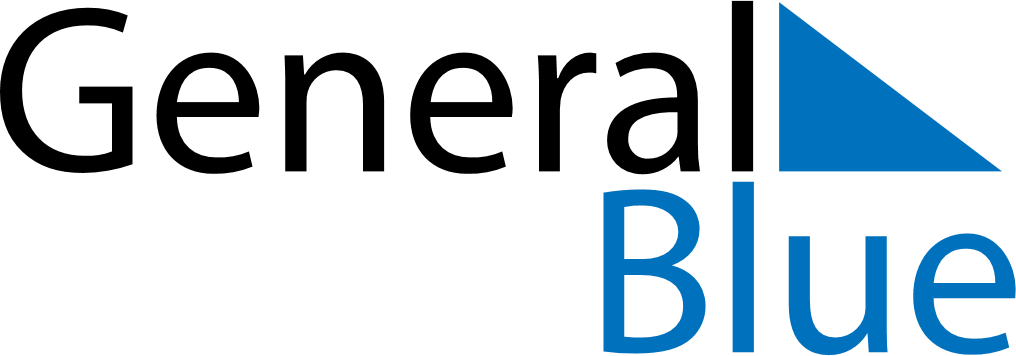 Weekly CalendarSeptember 25, 2023 - October 1, 2023Weekly CalendarSeptember 25, 2023 - October 1, 2023Weekly CalendarSeptember 25, 2023 - October 1, 2023Weekly CalendarSeptember 25, 2023 - October 1, 2023Weekly CalendarSeptember 25, 2023 - October 1, 2023Weekly CalendarSeptember 25, 2023 - October 1, 2023MondaySep 25TuesdaySep 26TuesdaySep 26WednesdaySep 27ThursdaySep 28FridaySep 29SaturdaySep 30SundayOct 016 AM7 AM8 AM9 AM10 AM11 AM12 PM1 PM2 PM3 PM4 PM5 PM6 PM